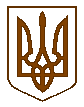 СЛАВУТСЬКА    МІСЬКА    РАДАХМЕЛЬНИЦЬКОЇ    ОБЛАСТІР І Ш Е Н Н Я20 сесії міської ради  VІІІ скликанняПро приватизацію об’єкта комунальної власності Славутської міської територіальної громади – нежитлового приміщення повул. Приміській, 9 в м. СлавутіВідповідно до ч.ч. 5-7 ст.60 Закону України «Про місцеве самоврядування в Україні», абз.5 ч.1 ст.10, абз.3 ч.1 ст.12 Закону України «Про приватизацію державного і комунального майна», Порядку проведення електронних аукціонів для продажу об’єктів малої приватизації та визначення додаткових умов продажу, затвердженого постановою Кабінету Міністрів України від 10.05.2018 р. № 432, Славутська міська рада ВИРІШИЛА:1. Приватизувати шляхом продажу на електронному аукціоні об’єкт малої приватизації – нежитлове приміщення, загальною площею 90,2 кв.м, що знаходиться на вул.  в Приміській, 9 м. Славуті Шепетівського району Хмельницької області та обліковується на балансі Славутського управління водопровідно-каналізаційного господарства, код ЄДРПОУ 02092710.Стартова ціна об’єкта малої приватизації визначається аукціонною комісією на рівні балансової вартості об’єкта малої приватизації.2. Відділу програмного забезпечення (Дмитро КОВАЛЬЧУК) опублікувати інформацію про прийняте рішення на офіційному вебсайті Славутської міської ради та її виконавчого комітету.3. Відділу комунальної власності виконавчого комітету Славутської міської ради (Наталія МЕЛЬНИК) забезпечити опублікування інформації про прийняте рішення в електронній торговій системі в порядку, визначеному чинним законодавством.4. Контроль за виконанням цього рішення покласти на постійну комісію з питань регулювання земельних відносин, комунального майна та адміністративно-територіального устрою (Віктор ГАРБАРУК), а організацію його виконання – на заступника міського голови з питань діяльності виконавчих органів ради Людмилу КАЛЮЖНЮК. Міський голова                                                                      Василь СИДОР09 вересня 2022 р.Славута№ 21-20/2022